Jaarverslag MR 2016-2017De medezeggenschapsraad (MR) van basisschool De Aventurijn biedt U hierbij het Jaarverslag 2016 – 2017 aan. In 2014 is de Aventurijn gestart als informele samenwerkingsschool. Het jaar 2015-2016 stond in het teken van het ontwikkelen van een eigen onderwijsvisie. In het jaar 2016-2017 is deze onderwijsvisie vertaald naar de praktijk door het werken in units, waarbij de kinderen op vaste momenten samenwerken met kinderen uit andere groepen werken. De leerkrachten worden gezamenlijk verantwoordelijk voor een grotere groep kinderen. Als MR denken wij mee hoe we de onderwijsvisie nog verder kunnen uitwerken. Dit jaarverslag begint met een beschrijving van de medezeggenschapsraad en de samenstelling hiervan. Na de beschrijving leest u een toelichting op een aantal behaalde resultaten. Wilt u meer informatie, vraag dat gerust aan één van de MR leden. Wat  is de Medezeggenschapsraad?
De Medezeggenschapsraad (MR) is het orgaan voor inspraak en voor medezeggenschap op basisschool De Aventurijn. In de MR zijn twee belangengroepen van een school vertegenwoordigd, namelijk de ouders en de personeelsleden. Deze twee belangengroepen hebben via de MR inspraak in het beleid dat de directie van de school uitstippelt. De Aventurijn valt onder het overkoepelend schoolbestuur WSKO. Een bestuur, dat meer dan één school bestuurt, is verplicht om een gemeenschappelijke medezeggenschapsraad (GMR) op te richten. Ook de GMR bestaat uit een personeelsgeleding en uit een oudergeleding. De beide geledingen worden samengesteld uit vertegenwoordigers van de MR-en van de bij WSKO aangesloten scholen. De GMR behandelt voornamelijk zaken die op bestuursniveau van de WSKO spelen. Dit betekent, dat elke MR een aantal bevoegdheden heeft overgedragen aan de GMR. De GMR heeft dan voor deze onderwerpen het adviesrecht of het instemmingsrecht van de MR-en samen. De GMR informeert haar MR-en over de door haar genomen besluiten en door haar uitgevoerde activiteiten. 
Wat doet een MR? 
De MR heeft als doel het optimaal functioneren van de school. De MR is inhoudelijk betrokken bij alles wat de school aangaat. Belangrijke besluiten die de schooldirectie wil nemen, moeten eerst worden voorgelegd aan de MR. Ook kan de MR elk standpunt, dat zij heeft, kenbaar maken aan de directie. Dit kan de MR gevraagd en ongevraagd doen. De schooldirectie heeft vervolgens de plicht om op deze voorstellen te reageren binnen in de wet vastgestelde termijnen. De MR praat mee, geeft ook adviezen en beslist mee. Samenstelling van de medezeggenschapsraad In schooljaar 2016-2017 waren drie ouders en drie personeelsleden actief in de MR van basisschool De Aventurijn. Directeur Cindy Roeling is onze gesprekspartner. Diny van der Lingen neemt namens de MR deel aan de GMR vergaderingen. Kernpunten van het jaar 2016-2017Formatie/kinderaantalDe formatie is een vast agendapunt in de MR. In september 2016 is de Aventurijn gestart met 145 kinderen, ingedeeld in jaarklassen. De groepen 1 en 2 zijn gecombineerd. Dit geldt ook voor de groepen 3 en 4. Het leerlingaantal bleek voor deze groep niet passend voor een jaarklas. Daardoor waren er in het schooljaar 2016/2017 6 groepen. De verdeling van de kinderen over de verschillende groepen is uitvoering van het schoolbeleid; hierin heeft de MR geen rol. Wel heeft de MR instemmingsrecht over de uitgangspunten van het onderwijs, de richtlijnen van de groepsgrootte en de klassamenstelling. Dit is onderdeel van het schoolplan, dat voor instemming aan de MR moet worden voorgelegd. De MR is voorstander van het werken met jaargroepen, zolang het leerlingaantal dit toelaat. Daarnaast stimuleren wij groepsdoorbrekend werken in units, waarbij de kinderen steeds meer eigenaar zijn van het eigen leren en de rol van de leerkracht meer coachend en begeleidend is. IdentiteitIdentiteit is een belangrijk onderwerp in de onderwijsvisie van de Aventurijn. In het schooljaar 2016-2017 is levensbeschouwelijke vorming opnieuw onder de aandacht gebracht in de verschillende groepen. Dit door gezamenlijk gebruik te maken van de methode kleur en de inspiratiekalender. De MR is in gesprek geweest met de Communiewerkgroep Maasdijk. Dit om voldoende aandacht te geven aan het communie feest. Naast Communie (op vrijwillige basis) viert de Aventurijn in ieder geval Kerst, Carnaval en PasenWerkgroep PRHet aantal leerlingen op de Aventurijn daalt. Om de Aventurijn beter op de kaart te zetten is een werkgroep PR opgezet, waarin ook drie ouders deelnemen. In overleg met de werkgroep PR is een flyer ontwikkeld voor de open dag van de Aventurijn. Daarnaast is de schoolgids aangepast, wordt er veelvuldig gebruik gemaakt van Facebook en is er extra aandacht voor de ouderbetrokkenheid. Door middel van de tevredenheidspeiling wordt gemeten hoe blij kinderen, ouders en leerkrachten zijn met de Aventurijn en aan welke punten extra aandacht moet worden besteed.  TevredenheidspeilingIn maart heeft de tevredenheidspeiling plaatsgevonden. Over het algemeen heeft de Aventurijn een goede score gekregen van zowel leerlingen, ouders als het personeel. Belangrijkste aandachtspunten die in de MR zijn besproken en worden aangepakt:Aandacht voor schoolregelsVerbeteren van de overblijfBetere communicatie Verbeteren van de resultaten rondom rekenen Meer aandacht voor identiteit/geloofKascontrole overblijfEr heeft kascontrole plaatsgevonden van de overblijf onder toezicht van de MR. De bijdrage voor de overblijf is blijft € 50,00 (schooljaar 2016-2017)ToetsresultatenHet schoolresultaat bespreken wij aan de hand van de CITO scores. In de MR bekijken we hoe we de resultaten oftewel de opbrengsten van de leerlingen kunnen verbeteren.GMRFinanciënBegrotingJaarplan/schoolgidsFormatieplanARBO-risico inventarisatie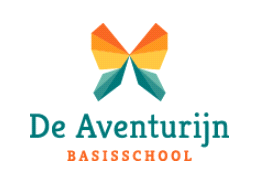 